     4º ANO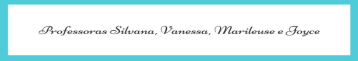 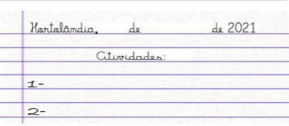 ATIVIDADES PARA 30.08.2021 a 03.09.2021Olá famílias!Olá queridos alunos! Saudades! Espero que todos vocês estejam bem!Em PORTUGUÊS nesta semana, vamos falar sobre o gênero TEXTO INFORMATIVO.  O que é um texto informativo:Texto informativo é uma produção textual com informação sobre um determinado assunto, que tem como objetivo esclarecer uma pessoa ou conjunto de pessoas sobre essa matéria.      Normalmente em prosa, o texto informativo elucida e esclarece o leitor sobre o tema em questão. Podem existir textos informativos sobre animais, com características e informações sobre os animais ou sobre doenças como a dengue. Um texto informativo sobre a dengue, por exemplo, provavelmente disponibilizará informação sobre os sintomas, tratamento e formas de prevenção. Neste último caso, estamos perante um texto informativo científico, com informações autenticadas de acordo com a ciência.Os textos informativos podem ser jornalísticos ou técnicos, sendo que os textos informativos técnicos são manuais de instrução ou bulas de remédios, por exemplo.No âmbito estrutural, muitos textos informativos são compostos por uma breve introdução, desenvolvimento e conclusão. A linguagem utilizada em um texto informativo deve ser clara, direta e objetiva, e devem ser mencionados conceitos concretos e reais, junto  com a referência de fontes e exemplos. Normalmente, os textos informativos não têm figuras de linguagem que podem remeter a difícil interpretação, como metáforas e paradoxos.O jornalismo é responsável pela criação de vários textos informativos, em notícias, revistas, jornais, entrevistas, etc. Também são considerados informativos os textos que fazem parte de artigos científicos.Em seu livro de português leia o texto informativo: Por que as lagartixas perdem o rabo?Finalizada a leitura iremos  aprofundar nosso conhecimento, realizando as atividades complementares lá no livro didático  de português nas páginas 146 a 149.Como vimos na leitura sobre as lagartixas eles podem perder o rabo algumas vezes!E por falar em vezes... na MATEMÁTICA, vamos falar sobre multiplicação de números naturais.Então vamos começar ampliando nossos conhecimentos com as atividades abaixo, copie e resolva os desafios em seu caderno:Desafios de multiplicaçãoEm uma caixa há 45 limões. Quantos limões caberão em 7 caixas?Antônio tem 6 dezenas de bolas de gude e seu irmão tem o quádruplo dessa quantia. Quantas bolas de gude tem o irmão de Antônio?Gabriela tem 20 sacos, com 35 balas em cada um. Quantas balas Gabriela tem ao todo?Uma costureira comprou 8 peças de tecidos, com 30 metros cada uma. Quantos metros de tecidos a costureira comprou?Em uma sala há 5 prateleiras com 168 livros cada uma. Quantos livros há na sala?Agora vamos aprofundar nossos conhecimentos, realizando as atividades complementares lá no livro didático de matemática na página 122. Observe o dia na rotina.Existem muitos textos informativos que falam sobre a importância da água. Aquela água que todos nós já sabemos ser muito importante para a manutenção da vida de todo o mundo.  Em GEOGRAFIA, vamos ler outro texto informativo sobre a hidrografia brasileira.  Mas vocês sabem o que significa bacias hidrográficas? Vamos entender o que são bacias hidrográficas...As características e a importância das bacias hidrográficas.Bacia hidrográfica, também chamada de bacia de drenagem, é uma porção da superfície terrestre banhada por um rio principal, ribeirões, riachos e córregos. Essas bacias são alimentadas pelas águas das chuvas, lençóis subterrâneos, etc.Os limites entre as bacias hidrográficas, denominados divisores de água, encontram-se nos pontos mais elevados do relevo, sendo responsáveis pela separação das águas das diferentes bacias hidrográficas.Portanto, a delimitação de uma bacia hidrográfica tem como principal elemento o relevo da região, visto que a água segue um caminho de acordo com o desnível do terreno. Outras características dependem da vegetação do local, as rochas, o clima, a ocupação humana, as atividades econômicas, entre outros fatores.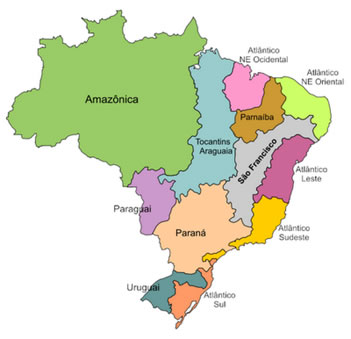 Bacias Hidrográficas do BrasilDe acordo com o Conselho Nacional de Recursos Hídricos (CNRH), órgão responsável pelo planejamento e uso racional da água no país, o território brasileiro abriga 12 bacias hidrográficas, com destaque para a Bacia Amazônica, que é a maior do planeta.A análise e o conhecimento das bacias hidrográficas são de fundamental importância, pois a água é um recurso natural essencial para a manutenção da vida na Terra. As águas desses rios são utilizadas para o consumo humano, agricultura, produção industrial, etc.As bacias hidrográficas devem ser preservadas, garantindo, assim, água de boa qualidade para todos os seres vivos.Para melhor compreensão iremos aprofundar nosso conhecimento, realizando as atividades complementares lá no livro didático de geografia na página 57.Todos nós devemos nos preocupar com a preservação das bacias hidrográficas.O povo brasileiro tem o benefício de ter em suas terras várias bacias de água doce!E nós temos certeza de que vocês já sabem que foi através das águas que o Brasil foi descoberto, não é mesmo?Mesmo porque nós já estamos, há algum tempo, em HISTÓRIA falando a respeito da formação do povo brasileiro!Vocês sabiam que a partir dos anos de 1530, os portugueses começaram a se estabelecer no território, que mais tarde seria chamado Brasil?  E que lá já viviam os indígenas? E que esses indígenas tinham hábitos muito diferentes dos europeus?Com todas essas informações iremos aprofundar um pouco mais nesse assunto. Sendo assim realize as atividades complementares lá no livro didático de história  nas página 92 e 93.Vocês estão observando a importância do texto informativo?Olha ele aqui de novo, agora em CIÊNCIAS. Faremos outra leitura de mais um texto informativo que é muito interessante.Vocês sabiam que há derretimento de gelo na superfície? Ao ler o seguinte texto: DERRETIMENTO DO GELOS NOS POLOS na página 99, vocês terão a oportunidade de entender e conhecer um efeito do aquecimento global nos polos. Vamos lá? Finalizada  a leitura do texto pesquise no dicionário as seguintes palavras e anote em seu caderno :DESMATAMENTO:VAPORIZAÇÃO:EVAPORAÇÃO:EBULIÇÃO:FUSÃO : Essa semana estudamos muito, agora é o momento de relaxar e descansar, se precisar sair tenha consciência de usar a MÁSCARA, pois ela é importante para a manutenção e preservação da sua saúde e da saúde de sua família!Bom final de semana e até a próxima!DIA DA SEMANAROTINA DIÁRIA DESCRIÇÃO DAS ATIVIDADESSegunda-feira 30/08Leitura diária:  Livro infantil : Diz a lenda de Sandra Aymone , disponível no grupo de pais de sua sala no WhatsApp. Português : Os alunos deverão responder as questões no livro de Português nas páginas 146 a 149  Educação Física: Que tal se exercitar um pouquinho? Dê uma olhadinha no PORTAL, na atividade preparada pelo professor de Educação Física!Terça-feira 31/08Leitura diária:  Livro infantil : Diz a lenda de Sandra Aymone , disponível no grupo de pais de sua sala no WhatsApp. Matemática: Os alunos deverão realizar a atividade no caderno de matemática página 122 . Depois, resolver as situações- problema no cadernoInglês: Que tal aprender um outro idioma? Dá uma olhadinha na aula que a teacher preparou para você!TEMA: LABOR DAY (Dia do trabalho)página 83 do seu livro de Inglês.Quarta-feira 01/09Leitura diária:  Livro infantil : Diz a lenda de Sandra Aymone , disponível no grupo de pais de sua sala no WhatsApp. História: Os alunos deverão realizar a atividade no livro de História nas páginas 92 e 93.Arte: Que tal fazer uma atividade de arte e Exercitar a criatividade? Dê uma olhadinha na atividade de Arte em nosso BLOG.Quinta-feira 02/09Leitura diária:  Livro infantil : Diz a lenda de Sandra Aymone , disponível no grupo de pais de sua sala no WhatsApp. Geografia: Os alunos deverão realizar  a atividade na página 57 exercício 7.Sexta-feira 03/09Leitura diária:  Livro infantil : Diz a lenda de Sandra Aymone , disponível no grupo de pais de sua sala no WhatsApp.Ciências: Os alunos deverão realizar a leitura no livro de Ciências na página 99 e realizar no caderno o estudo com o dicionário.